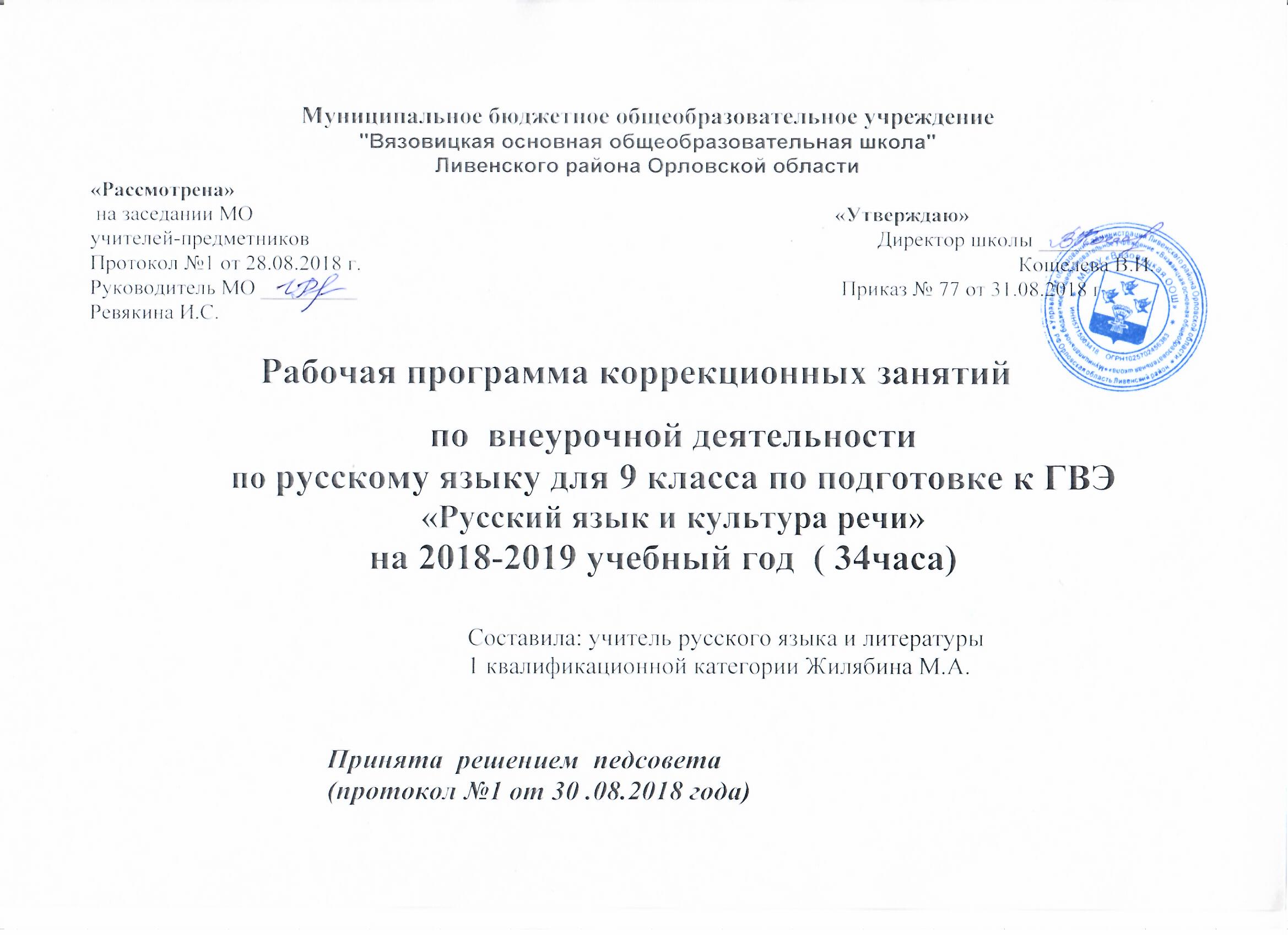 Муниципальное бюджетное общеобразовательное учреждение"Вязовицкая основная общеобразовательная школа"Ливенского района Орловской области«Рассмотрена»  на заседании МО						                                                «Утверждаю» учителей-предметников                			                                                                  Директор школы __________Протокол №1 от 28.08.2018 г.						                                                              Кошелева В.И.Руководитель МО _________         		       				                             Приказ № 77 от 31.08.2018 гРевякина И.С.												 Рабочая программа коррекционных занятийпо  внеурочной деятельностипо русскому языку для 9 класса по подготовке к ГВЭ«Русский язык и культура речи»       на 2018-2019 учебный год  ( 34часа)Составила: учитель русского языка и литературы1 квалификационной категории Жилябина М.А.                           Принята  решением  педсовета                           (протокол №1 от 30 .08.2018 года)Планируемые результаты освоения учебного предметаВ результате изучения курса учащиеся должны:научиться писать сжатое изложение по тексту повествовательного характера ;научиться писать сочинение-рассуждение в связи с данным текстом;овладеть формами обработки информации исходного текста;научиться понимать формулировку задания и вникать в её смысл;четко соблюдать инструкции, сопровождающие задание;научиться писать сочинения-рассуждения на свободную тему.Личностные: готовность и способность обучающихся к саморазвитию и личностному самоопределениюМетапредметные: самостоятельность в планировании и осуществлении учебной деятельности и организации учебного сотрудничества с педагогами и сверстниками.Предметные: знать/ понимать/ уметьОпознавать языковые единицы, проводить различные виды их анализа;Определять тему, основную мысль текста и его функционально-смысловой тип;Адекватно воспринимать информацию устного и письменного сообщения (цель, тему основную и дополнительную, явную и скрытую информацию);Свободно пользоваться лингвистическими словарями;Создавать тексты различных стилей и жанров;Осуществлять выбор и организацию языковых средств в соответствии с темой, целями, сферой и ситуацией общения;Свободно, правильно излагать свои мысли в письменной форме, соблюдать нормы построения текста;Соблюдать в практике речевого общения основные нормы русского языка, правила орфографии и пунктуации;Уметь выявлять и исправлять ошибки в произношении и употреблении;Владеть научной терминологией, ключевыми понятиями, методами и приёмами;Работать с тестовыми заданиями (внимательно читать формулировку задания и понимать её смысл (без возможности обратиться за консультацией к учителю);Уметь следовать инструкциям, сопровождающим задание;Выполнять различные типы тестовых заданий;Вносить исправления в бланк экзаменационной работы.Построение сжатого изложенияСжатое изложение. Содержательные и языковые способы сокращения текста. Построение сжатого изложения. Редактирование изложения.Обучающиеся должны знать:основные правила работы с текстом.Обучающиеся должны уметь:точно определять круг предметов и явлений действительности, отражаемой в тексте;адекватно воспринимать авторский замысел;вычленять главное в информации;сокращать текст различными способами;правильно, точно и лаконично излагать содержание текста;находить и уместно использовать языковые средства обобщенной передачи содержания.Контроль знаний: построение сжатого изложения.Построение сочинения-рассужденияСочинение-рассуждение, связанное с анализом содержания текста. Понимание смысла текста и его фрагмента. Примеры-аргументы, доказывающие правильность понимания текста. Композиционное оформление сочинения. Речевое оформление сочинения.Обучающиеся должны знать: правила построения рассуждения на лингвистическую тему и рассуждения на основе анализа текста.Обучающиеся должны уметь: подбирать примеры для обоснования лингвистического положения, подбирать примеры-аргументы, доказывающие правильность понимания текста; правильно оформлять сочинение в композиционном и речевом отношении.Контроль знаний: тренировочные упражнения; практические работы.Содержание учебного предметаВведение (1 час).Требования к экзамену. Система заданий. Система подготовки.Подготовка к написанию изложения (9ч)Текст как единицы языка. Тема, идея, проблема текста и способы их установления и формулирования. Композиция, логическая, грамматическая структура текста (1ч).Микротема. Соотношение микротемы и абзацного строения текста. Абзац. Синтаксическое богатство русского языка. Сжатое изложение, работа с текстом (выработка навыка сжатого изложения текста) Контрольная работа Написание изложения. Анализ и оценка.Подготовка к написанию сочинения-рассуждения – (21 ч)Письменный экзамен по русскому языку как речевая задача - объяснение учащимся основных этапов, из которых состоит письменный экзамен по русскому языкуТема и главная мысль текста:  работа с текстами по определению темы и главной мысли; выработка практического навыка написания аннотации к текстуНазвание текста: работа с текстами по определению названияНачало текста:  работа с текстами (придумывание возможных начал текстов) Композиция текста- работа с текстами (выявление смысловых частей, составление планов) Составление плана:  работа с текстами по составлению планов (нахождение ключевых слов, выбор цитат, составление цитатного плана) Первое чтение исходного текста- работа с текстом (практический навык прослушивания или записывания за читающим текста) Второе чтение исходного текста- работа с текстом (выработка умения правильно оформлять и дополнять черновой вариант) Стиль автора- практическая работа с текстами (определение особенностей стиля и авторской манеры письма)- работа с текстами (выявление глубины и точности восприятия текста, создание аннотаций к тексту, написание сочинения-рассуждения по рекомендациям и инструкциям) Работа по написанию сочинений по темам, предложенным в открытом банке заданий ФИПИ для сдачи ГВЭ детьми с ЗПРРепетиционный экзамен ГВЭ. Анализ работ. (3ч.)Календарно-тематическое планирование спецкурса «Подготовка к ГВЭ по русскому языку» (34 часа)№ п/пТема занятияДатаДатапримечания№ п/пТема занятияпланфактпримечания1.Введение Форма проведения и содержания выпускного экзамена.Подготовка к написанию изложения (9 часов).2Текст как единица языка. Тема, идея. Проблематика текста.3.Структура текста изложения4-5.Микротемы и абзацы. Главная информация в тексте. Ключевые слова. Способы сокращения текста.6.Коррекция функций запоминания и воспроизведения при работе с текстом.7-8.Сжатое изложение9-10Контрольная работа (написание изложения на основе прослушанного текста из заданий открытого банка)Подготовка к написанию сочинения-рассуждения (21ч.)11.Строение сочинения –рассуждения на основе прослушанного текста для изложения12-13.Сочинение – рассуждение. Тема, идея, проблема текста. Работа над композицией. Составление плана14-16Работа по написанию сочинений – рассуждений к текстам для изложения. 17.Анализ написанного сочинения.18.Сочинение как речевая задача на экзамене.19.Сочинение – рассуждение «Благодарность – одно из лучших нравственных качеств человека»20.Работа по направлению: « Почему люди дорожат дружбой?»21.Работа над сочинением «Чем опасен эгоизм?»22.Работа по направлению «Почему важно задуматься о смысле жизни?» 23.Сочинение-рассуждение «Как следует относиться к живой природе?»24.Работа над сочинением «Почему важно формировать в себе силу воли?»25.Работа по направлению «Какую роль в судьбе человека играет мечта?»26.Сочинение-рассуждение «Почему гордость относится к тяжким человеческим порокам?»27.Работа над сочинением «Искренность – одно из лучших нравственных качеств человека»28.Анализ сочинений. Виды ошибок.29.Корректирование и редактирование сочинения.30-31.Контрольная работа (сочинение-рассуждение)32-34Репетиционный экзамен. Анализ работ.